DJEČJI VRTIĆ LEKENIK OBILJEŽAVA GODINU ČITANJANa poziv Ministarstva znanosti i obrazovanja Dječji vrtić Lekenik uključio se u obilježavanje Godine čitanja. 2021. godina određena je kao godina čitanja s ciljem razvoja kulture čitanja, a kao dio Nacionalne strategije poticanja čitanja. 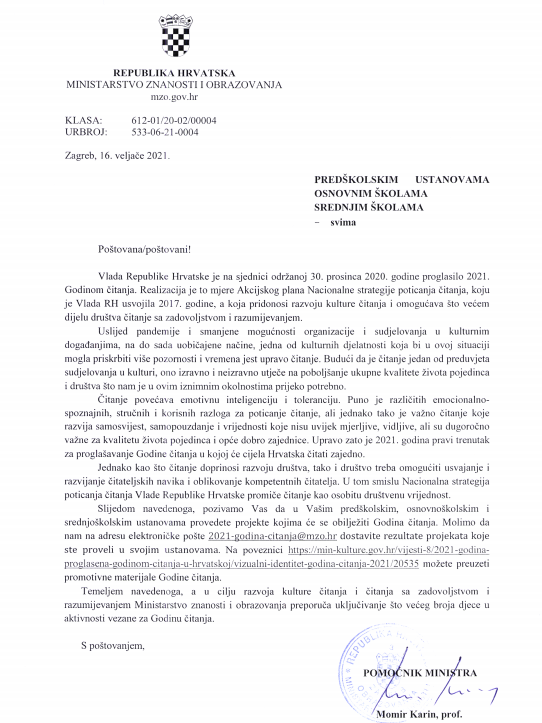 